I extend a very warm welcome to Tushingham-with-Grindley Church of England Primary School.  Our small primary school for 3-11 year olds, is a happy, safe and stimulating place to learn, situated in beautiful rural surroundings.  We strive for the highest academic, artistic, sporting and social successes for our pupils, recognising and celebrating the individuality and achievements of all. We enjoy strong links with St Chad's church, our caring Christian ethos being the golden thread through everything we do. “Life in all its fullness“ (John 10:10) is close to our hearts and is something we aim to ‘live out’ on a daily basis. We aim to develop both the academic, social and life skills of our children within a caring Christian environment. We pride ourselves on giving our pupils a rich and varied education of the highest quality that is challenging, creative and fun. We deliver an exciting curriculum, enhanced by visits out of school and workshops held in school.  Our staff are experienced and highly committed.  We aspire to the highest standards in achievement and attainment for all, celebrating and fostering the talents of all our children. We pride ourselves on our warm, welcoming and inclusive environment, where every child is cherished and their talents nurtured. We encourage our children to achieve their fullest selves and the highest outcomes of which they are capable.We have a very supportive school community: relationships between staff, children, parents and governors are respectful, effective and purposeful. Being a small school, we get to know our children and families really well. Together, we aim to develop the full potential of every child and to ensure that children are happy and proud of their achievements. Working in partnership with school, our families are extremely encouraging and active, helping children to learn and flourish. At Tushingham, we actively encourage interaction between children of all ages and endeavour to keep our school as one large family, respecting each other and valuing all children as individuals.I am privileged to work at Tushingham and I am incredibly proud of our school.  Mrs Cathy Davies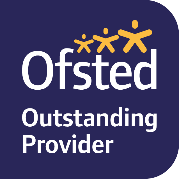 Tushingham-with-Grindley CE Primary SchoolVision StatementThis is our school: a place where every child is safe a place where every person is valued and respected a place where the caring Christian ethos is central to everything we do a place where all efforts and achievements are celebrated a place where we encourage everyone to make healthy life choices a place where everyone is encouraged to make a positive contributionMission StatementAt Tushingham we foster a caring Christian ethos and provide every child with a happy, safe, healthy and creative environment in which to develop the skills they need to reach their full potential.The Broxton Rural Education Improvement PartnershipBREIPTushingham is part of the Broxton Rural Education Improvement Partnership, together with the other primary schools in our area and the Bishop Heber High School.Mission Statement:Excellence of provision through collaborationThe Aim of the BREIPThe BREIP will be instrumental in helping to deliver children and young people’s services with and on behalf of the Local Authority.  The BREIP will help maximise achievement and attainment in all children and young people in the Broxton area, and will thereby contribute to improvement in all five outcomes of Every Child Matters — be healthy, stay safe, enjoy and achieve, make a positive contribution and secure economic wellbeing.Details of our schoolTushingham-with-Grindley Church of England (VC) Primary SchoolTushingham, Nr Whitchurch, Cheshire, SY13 4QSTelephone: 					(01948) 820360Email:						admin@tushingham.cheshire.sch.ukWeb site:					https://www.tushingham.cheshire.sch.ukType of School:				Church of England (Voluntary Controlled) PrimaryExecutive Headteacher:			Mrs Cathy DaviesHead of School:				Mrs Wendy ForshawChair of Governors	:			Mrs Jannine DaviesVice Chair of Governors:			Mrs Carolyn WortThe planned admission number for September 2022 is 15In September 2021 there were 104 children on roll, plus 8 children in the Nursery.Sessions	Morning			8:55 a.m. — 12 noon (Key Stage 1)				8:55 a.m. – 12:10 p.m. (Key Stage 2) Afternoon  			1:00 p.m. — 3:15 p.m.After school clubs		3:15 p.m. — 4:15 p.m.Nursery SessionsOption 1 (start of the week) All day Monday and Tuesday plus Wednesday morningOption 2 (end of the week)Wednesday afternoon plus all day Thursday and FridayOur StaffOur School DayOur school day officially begins at 8:55 a.m. and pupils are welcomed in to school by school staff when the gate is opened at 8:45 a.m.Our day normally runs like this:During playtimes, children are supervised at all times by a member of staff.  During lunchtime and the playtime which follows, the children are supervised by midday assistants and the lunchtime manager but teaching staff are always on hand if needed.At the end of the school day, we ask that parents meeting their children wait in the playground.  We make sure all children are met by an adult, unless we have been informed of other arrangements. (Children may cycle or walk to school if parents give written permission.)We have a wide range of after school clubs and activities and parents are always informed in writing of such events.  Children require written permission to stay for these activities. Admission ArrangementsProspective parents are encouraged to visit the school before applying for admission for their child.  Please ring for an appointment.Admission into school:In line with the policy of Cheshire West and Chester Education Authority, children are admitted to school in the September following their fourth birthday.  Our annual planned admission number is set at 15.  This means that each year group should contain no more than 15 pupils, but in practice, our year groups may be over this number due to the Admissions Policy we operate.  Admissions into Reception Year are handled centrally by the local authority and parents can apply on-line at: www.cheshirewestandchester.gov.ukIn Year admissions are made through school and require the completion of an ‘In Year Application Form’, available from the school office.Admission into Nursery:Application for admission into the foundation stage unit [nursery age] must be made separately from applications for school admission.  Application forms are available via school office 01948 820360 and can be sent for electronically via email: admin@tushingham.cheshire.sch.uk  We ask that parents fill in a Registration Form for their children as early as possible, to help us in our forward planning.  Decisions on out of area applications will normally be made in the term before the child is due to start school.Introducing Children to the SchoolIt is extremely important that young children have a relaxed, thoroughly enjoyable and informal introduction to school life and therefore we encourage parents/carers to view the school with their child.A toddler group meets in our school hall on a Tuesday morning and the children spend some time playing with the children in Foundation Stage. This means that those children transferring into school are already familiar with the surroundings. New starters in our Nursery are invited to spend time in school before starting. The majority of children who start with us in Reception have attended our Nursery and so are able to make a seamless transition into school.Children who join us later in their school career are always invited to spend at least half a day in school prior to being admitted and we will assign “buddies” to new children to ensure that they are welcome in school and soon make friends.You will be asked to sign and return a Home School Agreement which sets out expectations of parents, pupils and school.The CurriculumWe agree with the general principles and aims of the Education Reform Act, which states that all children are entitled to a curriculum which is balanced, broadly based and which; Promotes the spiritual, moral, cultural, mental and physical development of pupils at the school and of society Prepares such pupils for the opportunities, responsibilities and experiences of adult life.The Strategic School Development Plan takes into account the requirements for all subjects.  Work is planned to ensure the requirements are met and the children’s progress is monitored according to levels of attainment.On-going observations are carried out throughout the Foundation Stage and these are regularly fed back to the Headteacher and parents.  Statutory assessment testing of Year 2 and Year 6 pupils takes place in the summer term.  Children in Years 1, 3, 4 and 5 are assessed termly against English and Maths New Curriculum objectives. National Curriculum Test ResultsThe most recent SATs results are published on our school website.OFSTED Inspection/Section 48 (SIAMS)(National Society Statutory Inspection of Anglican and Methodist Schools Report)The school was last inspected by OFSTED in December 2017 and by SIAMS in May 2016.  These reports can be found at www.ofsted.gov.uk, www.churchofengland.org or you can request to see a copy from the school.Inclusion and Special Educational NeedsAt Tushingham we are committed to providing all our children with the opportunity to achieve the highest standards, regardless of their ability, gender, ethnicity, language, special educational need, disability or social background.As far as possible the needs of each child are met by the class teacher.  We work to identify needs early so that children receive the extra help and appropriate provision for which they are entitled.Gifted and talented children are identified and provided with a challenging and differentiated curriculum.Foundation Stage UnitThe Early Years Foundation Stage (EYFS) is based around four themes and each is linked to an important principle: A Unique ChildEvery child is a competent learner from birth who can be resilient, capable, confident and self-assured.Positive RelationshipsChildren learn to be strong and independent from a base of loving and secure relationships with parents and/or a key person.Enabling EnvironmentsThe environment plays a key role in supporting and extending children's development and learning.Learning and DevelopmentChildren develop and learn in different ways and at different rates and all areas of learning and development are equally important and inter-connected.The foundation stage class caters for children from aged three up to five years old.  Children are admitted into nursery in the September following their 3rd birthday.  Planning is child centred and activities are carefully planned in order to both stimulate the child’s own interests and encourage the development of new skills.  Written observations and photographs are taken by the staff in order to build an accurate picture of the child’s achievements.  This information is available for parents to see on request.Religious EducationTushingham is a Voluntary Controlled Church of England School which works in partnership with the Church and the Local Authority.  An important value of school life is its Christian nature.  RE is taught according to the Cheshire Agreed Syllabus and collective worship is held daily.  Parents have the right to withdraw their children from RE and from school worship.Useful InformationSchool UniformOur uniform consists of:a royal blue sweatshirt or cardigan with school logoa royal blue polo-shirt with school logoworn with dark trousers, shorts, skirt or pinafore dressIn the summer, girls may wear dresses of pale blue and white striped or checked material.  Coats and hats are also available with the school logo embroidered on them.  PE KitOur PE uniform consists of:a yellow T-shirt embroidered with the school logo a pair of blue shorts. A PE bag is also available to order.  Children also need trainers for outdoor PE sessions and may bring a tracksuit for cold weather.  Older children may need boots for football and hockey.  Bare feet are best for indoor hall activities.  In the interest of safety no jewellery is permitted during P.E. sessions. Book bags and water bottlesChildren are given a book bag with the school logo for their take home items to be transported.  Clear water bottles are also given when they join the school.  The children can access their water bottles throughout the day.  Please fill the bottle with water only.  Further water bottles and book bags are available to purchase at a small cost.HomeworkHomework is set according to the needs and age of the children.  In the autumn term class teachers will explain the homework policy and expectations for their class. Throughout school the children are encouraged to develop a love of reading in the home.School lunches and snacksHot meals are prepared on the premises by Catering Services and are served in the hall. There are three weekly menu choices served on a rota basis.  The current cost of a school meal is £2.30 per day.  Dietary needs are catered for with consultation. Themed meal days are organised throughout the year and all children are encouraged to take part in these.  Children in Reception Year, Year 1 and Year 2 are entitled to a free school meal.  Some parents may be entitled to free school meals for their older children. Please speak in confidence to the Headteacher or our school administrator if you require further information.Children may prefer to have a healthy packed lunch. Please do not send glass bottles, cans or fizzy drinks. Our school holds the National Healthy School Award and we encourage healthy eating. Please ensure that your child has a range of healthy items such as fresh fruit in their lunch box.To further promote healthy eating, we provide free milk for the under 5s and free fruit for all children at morning break. A morning snack of half a piece of toast and a drink of milk or fruit juice is also available at a cost of approximately 40p per day.After School and Lunchtime ClubsA wide range of after school and lunchtime clubs is offered to the children.  Most clubs are run by the staff but some are offered by outside providers and incur a cost.First AidA first aid book is kept and all minor injuries are recorded.  Parents are informed of more serious incidents and of any injury to the head.   Major incidents are also reported to the District Office.Staff regularly undergo First Aid training.MedicinesWe follow Local Authority guidance on the administration of medicines which states that medicine will only be administered in school if the appropriate form has been completed and the medicine is clearly labelled. Forms are available from the school office and can also be downloaded from our school website.AttendanceIt is very important that children attend school on a regular basis and we encourage excellent attendance.  Only in ‘exceptional circumstances’ can the Headteacher authorise holidays during term time.  Pupil AbsenceParents are asked to inform school as soon as possible if their child is absent through illness.  It is our policy to contact the parents on the first day of absence if no message has been received.  A note on the child’s return to school would be appreciated. School VisitsMost children will go on a visit at least twice a year in connection with their studies.  Older children have the opportunity to attend residential visits.  It is the policy of the school that no child should be excluded from taking part in a visit through inability to pay, but we do ask for voluntary financial contributions from parents.  Parents should see the Headteacher in confidence if they have any queries about payment for visits.School websiteOn our school website you will find newsletters, information on governors, Friends of Tushingham School and links to OFSTED and SIAMS reports.  Our website also includes information about each class which is updated regularly.  https://www.tushingham.cheshire.sch.ukConsultation with ParentsWe hope that parents will feel welcome to come into school at any time to discuss their children’s progress, but there are several dates set throughout the year for parent/teacher consultations.  We hold open mornings and evenings and issue written reports on children’s progress in the summer term.  Weekly newsletters are sent out which aim to keep parents informed of school events.  Parent questionnaires are also issued regularly.The Headteacher is usually available on the playground at the beginning of the day and teaching staff are usually available at the end of the day.  Please contact us in advance to make an appointment if you want to be certain of being able to speak to our staff.Church linksOur local church is St. Chad’s. We visit there at least once a term and parents are invited to these services.  In addition, the vicar comes into school on a regular basis to lead collective worship. Our Year 6 children attend a special leavers’ service at Chester Cathedral, followed by a lunch in Chester.  Christian values are an important part of school life. Care and DisciplineWe provide a level of care we believe any responsible parent/carer would give.  There is a policy of positive behaviour management in school and we expect high standards of behaviour at all times.  Parents/carers are consulted about any behavioural concerns so that we can work together to identify and resolve the cause of such a concern.The good behaviour, effort and work of the children are celebrated in a special assembly on Friday mornings, fortnightly.  Certificates are awarded by the teachers for two children from each class and the children are also encouraged to bring in any certificates from outside school to show in this assembly.  Parents are very welcome at this popular event.Child ProtectionThe safeguarding of children is our utmost concern and we follow strict guidelines from the government and the Local Safeguarding Board. As a school we have a clear responsibility to work with other agencies to promote the welfare of all children. All staff, governors and volunteers in school must have an enhanced DBS check and we will always act quickly to follow up any concerns about a child.Complaints ProcedureA formal complaint should be discussed with the Headteacher in the first instance.  If the complaint cannot be resolved then it should be taken up with the Chair of Governors. If parents/carers are not happy at this point they may approach the Local Authority.The Friends of Tushingham School (PTA) All parents are automatically members of the school PTA, Friends of Tushingham School.  The Friends of Tushingham organise a range of events to raise money which all goes to benefit the children in the school.  They support the school by funding visits, buying equipment and by providing a means of contact between the staff and the parents.  Meetings are informal, relaxed and a warm welcome is guaranteed.School Council‘Our school council aims to provide a safe and happy environment for everyone, listen to everyone’s ideas and worship together.’The School Council meets regularly to discuss matters that are important to members of our school community.  At the start of every academic year, children in every class can stand for election to the school council.  Their class then gets to nominate who they think should represent them by voting.  The School Councillors are responsible for bringing items from their class to discuss at school council meetings and then reporting back to their class.Tushingham School Governors 2021What does a governor do?Role of a school governor: to contribute to the work of the governing body in ensuring high standards of achievement for all children and young people in the school by;setting the school’s vision, ethos and strategic direction;holding the Headteacher to account for the educational performance of the school and its pupils, the performance management of the staff; andoverseeing the financial performance of the school and making sure its money is well spent.Tushingham-with-Grindley 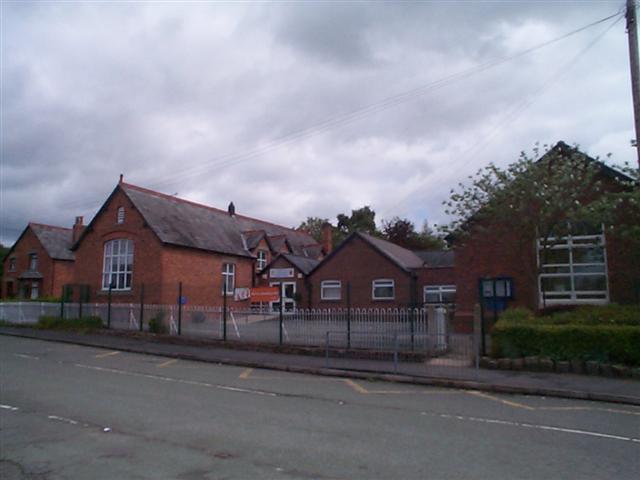 Church of England (Voluntary Controlled)Primary SchoolExecutive Headteacher:  Mrs C DaviesBSc (Hons)PGCEClass Teachers:Mrs W ForshawHead of SchoolB.A. (Hons)B.Sc.PGCENursery & ReceptionMrs L JonesB.Sc. (Hons)PGCEYears 1 & 2Mrs R Hunt (part-time)Mrs K Lewis (part-time)B.A. (Hons)  PGCE  B.A. (Hons)PGCEYears 3 & 4Years 3 & 4Miss N SmallsB.A. (Hons)PGCEYears 5 & 6 Mrs V Latham (part-time)B.Sc. (Hons)PGCEClass coverTeaching Assistants:Mrs P PountneyMrs J RichardsMrs Jayne WilliamsMiss C BarnettOffice Staff:Mrs Lindsay Devaney Mrs Fiona LewisAdmin OfficerBursarCatering Supervisor:Staffing provided by Edsential catering servicesStaffing provided by Edsential catering servicesStaffing provided by Edsential catering servicesMidday Assistants:Mrs G MaddocksMrs S BaldwinMrs V CroninCaretaker/ Cleaner:Staffing provided by Edsential Staffing provided by Edsential Staffing provided by Edsential TimeActivity8:45 a.m. — 8:55 a.m.Welcome in to school8:55 a.m. — 9:10 a.m.Registration9:10 a.m. — 9:30 a.m.Phonics9:30 a.m. — 10:30 a.m.Session 110:30 a.m. — 10:45 a.m.Playtime10:45 a.m. — 12 noon (KS1) 12:10 p.m. (KS2)Session 212 noon — 1:00 p.m.Lunchtime1:00 p.m. — 2:45 p.m.Sessions 3 & 42:15 p.m. — 2:30 p.m.Key Stage 1 playtime2:45 p.m. — 3:00 p.m.Collective Worship3:15 p.m.School finishes (All Year Groups)3:15 p.m. — 4:15 p.m.After School ClubsCurrent Membership of governing body:Current Membership of governing body:Current Membership of governing body:Current Membership of governing body:Current Membership of governing body:NameCategory of Governor. [Who appointed them]Date of appointmentTerm of office [4 years]LinkCommitteeMrs Cathy DaviesHeadteacher[Ex- Officio]01/09/2021 Ex- OfficioPupil Welfare and Partnership.Staffing and Financial Overview.Teaching and Learning.Mrs Laura JonesStaff governor[Staff election]12/10/2020 to 12/10/24Teaching and Learning.Vicar of TushinghamFoundation Governor[Ex- Officio]24/11/2015 Ex-officioPupil Welfare and Partnership.Foundation Governor[Chester Diocesan Board of Education with PCC of Tushingham St Chad]R.E.Pupil Welfare and Partnership [Clerk]Staffing and Financial Overview. Headteachers performance managementMrs Carolyn WortFoundation Governor[Chester Diocesan Board of Education with PCC of Tushingham St Chad]02/06/2018 to01/06/2022I.C.T.Pupil Premium  Primary School PE and Sport PremiumCollective WorshipChildren Looked After CLAPupil Welfare and Partnership [Chair]Teaching and Learning [Chair]Headteachers performance management [Chair]Mrs Katherine CrosslandParent Governor(Parent election)ScienceEnglishSENPupil Welfare and Partnership.Mrs Tamsyn LeaCo-opted Governor[Full Governing Body]04/07/2019 to03/07/2023MathsStaffing and Financial Overview. [Clerk]Pupil Welfare and Partnership.Mrs Jannine DaviesLocal Authority(CWAC – LA)Chair of Governors12/7/2017 to11/7/2021Health & SafetySafer recruitmentSafeguardingChild protectionSchools admissionsTrainingEarly YearsStaffing and Financial Overview (Chair)Teaching and Learning (Clerk)Current Membership of governing body continued:Current Membership of governing body continued:Current Membership of governing body continued:Current Membership of governing body continued:Current Membership of governing body continued:NameCategory of Governor. [Who appointed them]Date of appointmentTerm of office [4 years]LinkCommitteeMrs Wendy ForshawCo-opted Staff Governor [Full Governing Body] Head of School24/06/2020 to23/06/2024Staffing and Financial Overview.Teaching and Learning.Co-opted Governor[Full Governing Body]PEStaffing and Financial OverviewTeaching and Learning.Mr Tim CoppingParent Governor(Parent election)28/01/20 to27/01/2024Data ProtectionStaffing and Financial OverviewMr Tadge SzestakCo-opted Governor[Full Governing Body]11/03/2020 to 10/03/2024Teaching and Learning.Mr Harry Paton-SmithParent Governor(Parent election)28/01/20 to27/01/2024Pupil Welfare and Partnership.Previously serving governors who have served at any point over the last 12 monthsPreviously serving governors who have served at any point over the last 12 monthsPreviously serving governors who have served at any point over the last 12 monthsPreviously serving governors who have served at any point over the last 12 monthsPreviously serving governors who have served at any point over the last 12 monthsNameCategory of GovernorDate stepped downLinkCommitteeDisclosure of conflict / pecuniary interest Disclosure of conflict / pecuniary interest Disclosure of conflict / pecuniary interest Disclosure of conflict / pecuniary interest Name Name of company or bodyBusiness of company or bodyRelationship to company or bodyMrs Cathy DaviesShocklach Oviatt C. E. Primary Primary SchoolExecutive HeadteacherRev. Veronica GreenNone declaredMrs Wendy KayNone declaredMrs Carolyn WortNone declaredMrs Laura JonesNone declaredNone declaredMrs Tamsyn LeaNone declaredMrs Jannine DaviesQuarry Plant Surfacing LimitedMacadam reinstatement, specialist surfacing contractorSpouse share holderMrs Wendy ForshawNone declaredNone declaredMr Tim CoppingNone declaredMr Tadge SzestakNone declaredMr Harry Paton-SmithNone declared